ESTADO DO RIO GRANDE DO SUL TRIBUNAL DE CONTAS DO ESTADO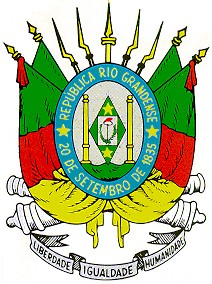 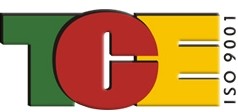 SIAPC - Sistema de Informações para Auditoria e Prestação de ContasPrograma Autenticador de Dados - PAD Versão: 23.0.0.1Relatório de Dados e Informações - RDI - Solicitação Formal15/02/2023 - 10:49:01CM DE CANGUÇU	ORGÃO Nº: 44401	CNPJ: 90320847000146	01/01/2023 a 31/01/2023HomePage: www.camaracangucu.com.br	E-Mail: coordenadoria@cangucu.rs.leg.br Presidente da Câmara Municipal: LUCIANO ZANETTI BERTINETTIContabilista: TATIANE PEREIRA BOHM DO ESPIRITO SANTO	Número do CRC: 95310/0-8TCE_4810.TXT - Valores Mensais Agrupados pela Data de CompetênciaTCE_4810.TXT e PAGTO_POS.TXT - Valores Mensais Agrupados pela Data do PagamentoTCE_4810.TXT e PAGTO_POS.TXT - Valores Mensais Agrupados pela Data de Competência com os respectivos pagamentosNúmero de matrículas por SITUAÇÃOESTADO DO RIO GRANDE DO SUL TRIBUNAL DE CONTAS DO ESTADOSIAPC - Sistema de Informações para Auditoria e Prestação de ContasPrograma Autenticador de Dados - PAD Versão: 23.0.0.1Relatório de Dados e Informações - RDI - Solicitação Formal15/02/2023 - 10:49:01CM DE CANGUÇU	ORGÃO Nº: 44401	CNPJ: 90320847000146	01/01/2023 a 31/01/2023Número de matrículas por REGIME JURÍDICONúmero de matrículas por NATUREZA DO CARGONúmero de matrículas por REGIME PREVIDENCIÁRIODescrição: 4810_32 - Percentuais dos campos Código do Banco, Agência e/ou Conta Corrente do Funcionário não preenchidos ou zerados: 4,11%.Justificativa: BASE EM MANUTENÇÃODescrição: 4960_07 - Percentual do campo Base Legal em branco: 38,776%Justificativa: BASE EM MANUTENÇÃOQualquer divergência verificada neste relatório ou observação que a Entidade julgar relevante deverão ser informadas neste item. NADA A DECLARARESTADO DO RIO GRANDE DO SUL TRIBUNAL DE CONTAS DO ESTADOSIAPC - Sistema de Informações para Auditoria e Prestação de ContasPrograma Autenticador de Dados - PAD Versão: 23.0.0.1Relatório de Dados e Informações - RDI - Solicitação Formal15/02/2023 - 10:49:01CM DE CANGUÇU	ORGÃO Nº: 44401	CNPJ: 90320847000146	01/01/2023 a 31/01/2023CERTIFICAMOS, com base nos registros constantes na Entidade, a consistência das informações apresentadas neste relatório com as enviadas ao TCE.CANGUÇU, 15 de Fevereiro de 2023LEANDRO DITGEN BLAASResponsável pelo Controle InternoLUCIANO ZANETTI BERTINETTIPresidente da Câmara MunicipalTatiane Pereira Bohm do Espirito Santo Responsável pela Folha de PagamentoNeste RDI estão incluídos:Folha de PagamentoSim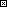 Não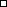 1. Informações da Entidade1.1 Dados Cadastrais da Administração AtualCNPJ: 90320847000146Período: 01/01/2023 a 31/01/2023Câmara: CM DE CANGUÇULogradouro: Rua General Osórionr: 979	compl:	Telefone: (53) 3252-2210AnoMêsSoma total dos valores dos registrosSoma total dos valores dos registrosSoma total dos valores dos registrosNúmero Total de Registros que compõem o arquivoAnoMêsVantagemDescontoLíquidoNúmero Total de Registros que compõem o arquivo2023Janeiro329.382,0577.099,51252.282,54755TotaisTotais329.382,0577.099,51252.282,54755AnoMêsBancoAgênciaContaValor Pago2023Janeiro41167400536205252.282,542023JaneiroTotalTotalTotal252.282,54TotalTotalTotalTotalTotal252.282,54Ano CompetênciaMês CompetênciaLíquidoValor PagoSaldo em Aberto2023Janeiro252.282,54252.282,540,00TotalTotal252.282,54252.282,540,00TCE_4820.TXT - GeralDetalhamentoNúmero Total dos Registros que compõem o arquivo (Campo Finalizador)60TCE_4820.TXT - Agrupado por matrículas ativasDetalhamentoNúmero de matrículas distintas5201 - Ativo5102 - Inativo103 - Pensionista099 - Outros0E - Estatutário47C - Celetista5O - Outros0A - Agente Político15C - Comissionado20E - Efetivo10S - Estagiário5T - Temporário2O - Outros01 - RPPS132 - RGPS39TCE_4960.TXTDetalhamentoNúmero Total dos Registros que compõem o arquivo (Campo Totalizador)5995.1 Avisos ExibidosNome do ArquivoCód. de ErroLinhaCampoStatusDescriçãoTCE_4810.TXT4810_3200JUSTIF.Percentuais dos campos Código do Banco, Agência e/ou Conta Corrente do Funcionário não preenchidos ou zerados: 4,11%.TCE_4810.TXT4960_0700JUSTIF.Percentual do campo Base Legal em branco: 38,776%